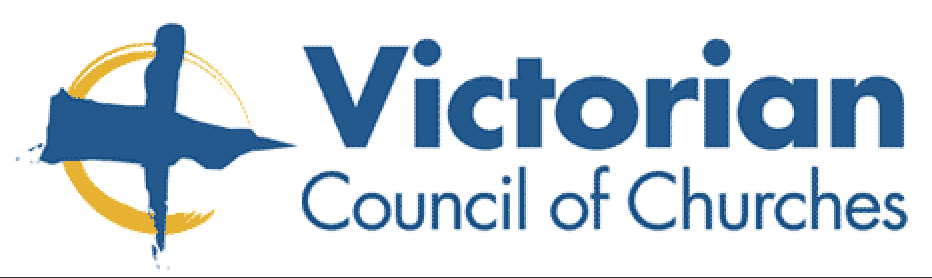 Victorian Council of Churches Annual General Meeting10am, 14th May 2022To be held online via Zoom

https://us02web.zoom.us/j/89161880218?pwd=bEdmWEJEcFNmUTZMbnpXQ0xYR2NOQT09
Meeting ID: 891 6188 0218 Passcode: 740468Zoom will be available from 9.45amDocuments will be available on the VCC website (link on front page, vcc.org.au)Speakers may use the 'screen share' option on Zoom for presentationsAGENDAGathering	Welcome 	Acknowledgement of country	Prayer/reflection	Opening remarks and general introduction to the meetingBusinessAttendance
   Present: 
   Apologies:
Minutes of the VCC AGM held Saturday 14th July 2021 
Action: for discussion and approvalBusiness arising: 
Reports 4.1 President's Report 				Dr Graeme Blackman4.2 Executive Officer				Rev Ian Smith							Rev Sandy Boyce4.3 Commission reports
	4.3.1 Faith and Order				4.3.2 Social Questions	4.3.3 Living Faiths	4.3.4 Other: Inter-faith report4.4 Agency/organisation report	VCCEM5. Financial report6. Associate members	6.1 KORUS Connect	Council for Christian Education in Schools)	6.2 ASCM			Australian Student Christian Movement	6.3 World Day of Prayer	7. Communication strategy - website, social media8. Any other business	8.1	8.2	8.39. Concluding remarks10. Prayer